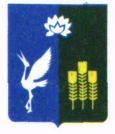 МУНИЦИПАЛЬНЫЙ КОМИТЕТКраснокутского сельского поселенияСпасского муниципального районаПриморского краяРЕШЕНИЕ20 января  2023 года                         с.Красный Кут                                            № 3« Об утверждении  Положения о постоянно действующей комиссии по поступлению и выбытию активов Краснокутского сельского поселения »В соответствии с Федеральным законом от 21 декабря 2001 года № 178-ФЗ «О приватизации государственного и муниципального имущества», Федеральным законом от 6 октября 2003 года № 131-ФЗ «Об общих принципах организации местного самоуправления в Российской Федерации», на основании Устава Краснокутского сельского поселения, муниципальный комитет Краснокутского сельского поселенияРЕШИЛ:1.    Утвердить Положение о постоянно действующей комиссии по поступлению и выбытию активов Краснокутского сельского поселения   согласно ( приложение №1) к настоящему решению.  Настоящее решение  вступает в силу после опубликования в газете           Горизонт» и размещения на официальном сайте краснокутское.рф        администрации Краснокутского сельского поселения            Глава Краснокутского сельского поселения                                      А.Б ПетриченкоПриложение № 1к решению муниципального комитета Краснокутского сельского поселения № 3 от 20.01.2023гУТВЕРЖДЕНО :решением муниципального комитета Краснокутского сельского поселения № 3 от 20.01.2023г Положение о постоянно действующей комиссии по поступлению и выбытию активов Краснокутского сельского поселения 1. Общие положения1.1. Настоящее Положение разработано в соответствии с:  Федеральным законом от 06.12.2011 N 402-ФЗ "О бухгалтерском учете" (с изменениями и дополнениями);  Единым планом счетов бухгалтерского учета для органов государственной власти (государственных органов), органов местного самоуправления, органов управления государственными внебюджетными фондами, государственных академий наук, государственных (муниципальных) учреждений и Инструкции по его применению, утвержденными приказом Министерства финансов Российской Федерации от 1 декабря 2010г.N157н (далее – Инструкция N 157н),  Планом счетов бюджетного учета и Инструкции по его применению, утвержденного приказом Минфина России от 6 декабря 2010 г. N 162н (далее – Инструкция N162н);  Планом счетов бухгалтерского учета бюджетных учреждений и Инструкции по его применению, утвержденного приказом Минфина России от 16.12.2010 N 174н (далее - Инструкция N 174н);  Планом счетов бухгалтерского учета автономных учреждений и Инструкции по его применению, утвержденного приказом Минфина России от 23.12.2010 N 183н (далее - Инструкция N 183н);  Приказом от 30.03.2015 N 52н "Об утверждении форм первичных учетных документов и регистров бухгалтерского учета, применяемых органами государственной власти (государственными органами), органами местного самоуправления, органами управления государственными внебюджетными фондами, государственными (муниципальными) учреждениями, и Методических указаний по их применению" (с изменениями и дополнениями);  Федеральными стандартами бухгалтерского учёта для организаций государственного сектора;  Приказом Министерства финансов Российской Федерации от 09.12.2016 N 231н "Об утверждении Инструкции о порядке учета и хранения драгоценных металлов, драгоценных камней, продукции из них и ведения отчетности при их производстве, использовании и обращении";  Постановлением Правительства Российской Федерации от 06.05.2016 N 393 "Об общих требованиях к порядку принятия решений о признании безнадежной к взысканию задолженности по платежам в бюджеты бюджетной системы Российской Федерации";  Пунктом 4 статьи 47.2 Бюджетного кодекса Российской Федерации;  Иными нормативными правовыми актами, регламентирующими порядок приемки и выбытия активов. 1.2. Персональный состав Комиссии утверждается приказом руководителя учреждения. 1.3. Постоянно действующую комиссию по поступлению и выбытию активов (далее - Комиссия) возглавляет председатель, который осуществляет общее руководство деятельностью Комиссии, обеспечивает коллегиальность в обсуждении спорных вопросов, распределяет обязанности и дает поручения членам Комиссии. 1.4. Комиссия проводит заседания по мере необходимости. 1.5. Срок рассмотрения Комиссией представленных ей документов не должен превышать 14 календарных дней. 1.6. Заседание Комиссии правомочно при наличии кворума, который составляет не менее половины членов состава Комиссии. Решения Комиссии принимаются большинством голосов членов Комиссии, присутствующих на заседании. 1.7. При отсутствии работников учреждения, обладающих специальными знаниями, для участия в заседаниях комиссии могут приглашаться эксперты. 1.8. Решение комиссии оформляется протоколом (Приложения 1, 2, 3). Протокол подписывают председатель и члены комиссии, присутствовавшие на заседании. 2. Полномочия Комиссии 2.1. Определение категории поступающего имущества (основные средства, нематериальные активы, непроизведенные активы, материальные запасы). 2.2. Принятие к учету объектов основных средств, нематериальных, непроизведенных активов, материальных запасов, в отношении которых установлен срок эксплуатации, а также выбытие основных средств, нематериальных, непроизведенных активов, материальных запасов, в отношении которых установлен срок эксплуатации (в том числе в результате принятия решения об их списании). 2.3. Определение срока полезного использования поступающих основных средств и нематериальных активов в целях принятия к учету и начисления амортизации (в случае отсутствия соответствующей информации в законодательстве Российской Федерации и в документах производителя). 2.4. Определение первоначальной (фактической) стоимости поступающих нефинансовых активов. 2.5. Проверка соответствия ранее начисленной амортизации и оставшегося срока использования нефинансового актива по безвозмездно полученным объектам. 2.6. Определение срока полезного использования основных средств в случаях изменения первоначально принятых нормативных показателей функционирования объекта, в том числе в результате проведенной достройки, дооборудования, реконструкции, модернизации. 2.7. Определение целесообразности (пригодности) дальнейшего использования имущества, о возможности и эффективности его восстановления, возможности использования отдельных узлов, деталей, конструкций и материалов от имущества. 2.8. Контроль за нанесением материально-ответственными лицами инвентарных номеров на соответствующих объектах основных средств. 2.9. Реклассификация основных средств в иную группу основных средств или в иную категорию объектов бюджетного учета. 2.10. Определение справедливой стоимости арендных платежей по договорам безвозмездного пользования и по договорам аренды со стоимость аренды по договору значительно ниже справедливой 2.11. Определение типа операции по поступлению активов с учетом критерия существенности (обменные / необменные). 2.12. Определение необходимости объединения основных средств, срок полезного использования которых одинаков, стоимость которых не является существенной, в один инвентарный объект, признаваемый для целей бухгалтерского учета комплексом объектов основных средств. 2.13. Признание безнадежной к взысканию задолженности. 3. Принятие решений Комиссией при поступлении нефинансовых активов и в ходе их эксплуатации 3.1. Решение Комиссии об отнесении объектов имущества учреждения, которое имеет признаки актива в соответствии с пунктом 8 Стандарта № 257н, приносящее экономическую выгоду или полезный потенциал к основным средствам, нематериальным активам, непроизведенным активам или материальным запасам принимается в соответствии с Инструкцией N 157н, Общероссийским классификатором основных фондов ОК 013-2014, утвержденным приказом Росстандарта России 12.12.2014 N 2018-ст (с изменениями и дополнениями) на основании:  поступивших в Комиссию на рассмотрение документов, подтверждающих наличие оснований для принятия таких решений;  рекомендаций, содержащихся в документах производителя, входящих в комплектацию объекта имущества, при отсутствии информации в нормативных правовых актах Российской Федерации;  ожидаемой производительности или мощности, ожидаемого физического износа, зависящих от режима эксплуатации, естественных условий, системы проведения ремонта, гарантийного и договорного срока эксплуатации и других ограничений по использованию при отсутствии информации в документах производителя и в нормативных правовых актах Российской Федерации;  информации о сроках действия патентов, свидетельств и других ограничений по срокам использования объектов интеллектуальной собственности согласно законодательству Российской Федерации, об ожидаемом сроке их использования при определении срока полезного использования нематериальных активов. 3.2. Решение о сроках полезного использования поступивших основных средств, нематериальных активов в целях их принятия к учету и начисления амортизации принимается Комиссией в соответствии с п. 44 Инструкции № 157н., п. 35 стандарта "Основные средства", Общероссийским классификатором основных фондов ОК 013-2014, утвержденным приказом Росстандарта России 12.12.2014 N 2018-ст (с изменениями и дополнениями). 3.3. По объектам основных средств, по которым отсутствует информация о сроках полезного использования в Классификации основных средств и документах производителя, Комиссия принимает решение самостоятельно с учетом:  ожидаемого срока использования этого объекта в соответствии с ожидаемой производительностью или мощностью;  ожидаемого физического износа, зависящего от режима эксплуатации, естественных условий и влияния агрессивной среды, системы проведения ремонта;  нормативно-правовых и других ограничений использования этого объекта;  гарантийного срока использования объекта;  сроков фактической эксплуатации и ранее начисленной суммы амортизации - для объектов, безвозмездно полученных от учреждений, государственных и муниципальных организаций. 3.4. Решение Комиссии об определении первоначальной (договорной, балансовой, остаточной) стоимости принимаемых к бухгалтерскому (бюджетному) учету основных средств, нематериальных активов, материальных запасов с установленным сроком эксплуатации принимается на основании следующих документов: сопроводительная и техническая документация (контракты, договоры, товарные накладные и т.п.), представляемая материально ответственными лицами; документальное подтверждение данных о рыночных ценах, полученное от независимых экспертов (оценщиков), либо данные, сформированные самостоятельно путем изучения рыночных цен в открытом доступе. Определение текущей оценочной стоимости в целях принятия к бюджетному учету основных средств, нематериальных активов, материальных запасов с установленным сроком эксплуатации осуществляется Комиссией как самостоятельно, так и с привлечением третьих лиц (экспертов) на основании заключенного договора (контракта). 3.5. По решению Комиссии затраты могут быть признаны непосредственно связанными с приобретением, сооружением или изготовлением (созданием) объектов нефинансовых активов с целью их включения в первоначальную (фактическую) стоимость этих активов. Положения данного пункта применяются в отношении тех затрат, включение которых в первоначальную (фактическую) стоимость объектов нефинансовых активов прямо не предусмотрено Инструкцией N 157н. 3.6. При получении объектов государственного (муниципального) имущества от органов государственной власти (местного самоуправления), государственных (муниципальных) организаций, созданных на базе государственного (муниципального) имущества, в связи с закреплением этого имущества на праве оперативного управления принятие к учету объектов нефинансовых активов осуществляется на основании актов приема-передачи или иных документов, представленных предыдущим балансодержателем, в соответствии с требованиями Инструкции N 157н., пунктом 24 Стандарта № 257н. 3.7. При поступлении объектов нефинансовых активов по договорам дарения (пожертвования) от юридических и физических лиц, оприходовании излишков, выявленных при инвентаризации и проверках, поступлении объектов имущества от частичной ликвидации (разукомплектации) объектов нефинансовых активов, поступлении материальных запасов в результате разборки, утилизации (ликвидации) основных средств или иного имущества справедливая стоимость нефинансовых активов определяется Комиссией согласно положениям Инструкции N 157н., пункту 52 Стандарта № 256н Методом рыночных цен – справедливая стоимость актива (обязательства) определяется на основании текущих рыночных цен или данных о недавних сделках с аналогичными или схожими активами (обязательствами), совершенных без отсрочки платежа. 3.8. При частичной ликвидации (разукомплектации) объекта нефинансовых активов Комиссия принимает решение о расчете стоимости ликвидируемой части объекта. Ликвидируемая часть объекта рассчитывается в процентном отношении к стоимости всего объекта, процентное отношение определяется Комиссией. 3.9. При начислении задолженности по недостаче нефинансовых активов справедливая стоимость нефинансовых активов определяется Комиссией на день обнаружения ущерба согласно положениям Инструкции N 157н., пункту 52 Стандарта № 256н. 3.10. В случае достройки, реконструкции, дооборудования, модернизации основных средств Комиссией может быть принято решение об увеличении срока полезного использования соответствующих объектов. Решение об увеличении срока полезного использования основных средств принимается на основании заключения Комиссии, согласно которому в результате произведенных работ изменились первоначально принятые нормативные показатели функционирования объекта. 3.11. В случае достройки, реконструкции, дооборудования, модернизации нефинансовых активов (основных средств, нематериальных активов, материальных запасов) Комиссией принимается решение об увеличении их первоначальной (фактической) стоимости в соответствии с положениями Инструкции N 157н. 3.12. Решение Комиссии о целесообразности (пригодности) дальнейшего использования основных средств и нематериальных активов, срок эксплуатации которых истек, необходимости (возможности) их эффективного восстановления принимается на основании:  заключения эксперта о состоянии основных средств и нематериальных активов, либо оценки (предложений) соответствующих специалистов учреждения по их дальнейшему использованию;  результатов инвентаризации активов (при выявлении признаков утраты полезного потенциала использования, заключенного в нефинансовом активе). 3.13. Уполномоченный член Комиссии контролирует нанесение материальноответственным лицом присвоенных объектам основных средств инвентарных номеров (пункт 46 Инструкции № 157н), а также маркировку объектов материальных запасов с учетом требований Инструкции N 157н. 3.14. При поступлении нефинансовых активов, а также в ходе их эксплуатации (использования) Комиссией оформляются первичные документы в соответствии с приказом Министерства финансов Российской Федерации от 30.03.2015 N 52н "Об утверждении форм первичных учетных документов и регистров бухгалтерского учета, применяемых органами государственной власти (государственными органами), органами местного самоуправления, органами управления государственными внебюджетными фондами, государственными (муниципальными) учреждениями, и Методических указаний по их применению". 4. Принятие решений по выбытию активов4.1. Решение Комиссии о выбытии (списании) активов принимается после выполнения следующих мероприятий:  непосредственного осмотра имущества (при наличии), определения его технического состояния и возможности дальнейшего использования по назначению с использованием необходимой технической документации (технический паспорт, проект, чертежи, технические условия, инструкции по эксплуатации и т.п.), данных бухгалтерского (бюджетного) учета;  рассмотрения вопроса о целесообразности (пригодности) дальнейшего использования имущества, о возможности и эффективности его восстановления, возможности использования отдельных узлов, деталей, конструкций и материалов от федерального имущества;  установления конкретных причин выбытия (списания): физический и (или) моральный износ, нарушение условий содержания и (или) эксплуатации, аварии, стихийные бедствия и иные чрезвычайные ситуации, длительное неиспользование для управленческих нужд и иные причины;  рассмотрения документов, подтверждающих преждевременное выбытие имущества из владения, пользования и распоряжения вследствие его гибели или уничтожения;  выявления лиц, по вине которых произошло преждевременное выбытие, и вынесения предложений о привлечении этих лиц к ответственности, установленной законодательством;  подготовки технического заключения экспертом о техническом состоянии основных средств относящихся к вычислительной или оргтехнике, технически сложным объектам основных средстви возможности ремонта и дальнейшей эксплуатации объектов нефинансовых активов. 4.2. Комиссия принимает решение о выбытии (списании) активов учреждения согласно положениям Инструкции N 157н в следующих случаях:  имущество непригодно для дальнейшего использования по целевому назначению вследствие полной или частичной утраты потребительских свойств, в том числе физического или морального износа;нарушение условий содержания и (или) эксплуатации, длительное неиспользование для управленческих;  имущество выбыло из владения, пользования, распоряжения вследствие гибели или уничтожения, в том числе помимо воли (хищения, недостачи и порчи, выявленные при инвентаризации), а также невозможности выяснения его местонахождениянужд и иные причины, которые привели к необходимости списания имущества;  имущество передается другому государственному (муниципальному) учреждению, органу государственной власти, органу местного самоуправления, государственному (муниципальному) предприятию;  в других случаях прекращения права оперативного управления, предусмотренных законодательством РФ. 4.3. По итогам Заседания Комиссии составляется Протокол (Приложение 2), содержащий Решение комиссии. Протокол передается на рассмотрение руководителю учреждения. На основании Протокола руководитель принимает решение и издает Приказ о дальнейших действиях в отношении принятого Комиссией Решения. 4.4. Реализация мероприятий, предусмотренных актом о списании, не допускается до утверждения акта о списании в установленном порядке. После утверждения акта о списании имущества, Комиссия контролирует выполнение мероприятий, предусмотренных этим актом: разборку, демонтаж, уничтожение, утилизацию и т.п., что подтверждается составлением Акта о проведении мероприятий по выбытию основного средства (Приложение 3). 4.5. Объекты основных средств, по которым Комиссией установлена неэффективность дальнейшей эксплуатации, ремонта, восстановления, несоответствие условиям актива, подлежат отражению на забалансовом счете 02 «Материальные ценности, принятые на хранение» до дальнейшего определения функционального назначения указанного имущества (вовлечения в хозяйственный оборот, утилизации или списания). 4.6. При выбытии (списании), ремонте и модернизации активов Комиссией оформляются первичные документы в соответствии с приказом Министерства финансов Российской Федерации от 30.03.2015 N 52н "Об утверждении форм первичных учетных документов и регистров бухгалтерского учета, применяемых органами государственной власти (государственными органами), органами местного самоуправления, органами управления государственными внебюджетными фондами, государственными (муниципальными) учреждениями, и Методических указаний по их применению". 5. Принятие решений о списании задолженности 5.1. Комиссия принимает решение о списании с балансового учета учреждения задолженности неплатежеспособных дебиторов, а также списание с забалансового учета задолженности, признанной безнадежной к взысканию после выполнения следующих мероприятий:  рассмотрение материалов по актам сверок с дебиторами с целью принятия решения о списании дебиторской задолженности;  проверки документов, необходимых для списания задолженности неплатежеспособных дебиторов. 5.2. Решение Комиссии о списании дебиторской задолженности признается действующим в случае:  признание дебиторской задолженности безнадежной к взысканию в целях списания с балансового учета в связи с истечением исковой давности;  признание дебиторской задолженности, подлежащей списанию с забалансового учета, при завершении срока возможного возобновления процедуры взыскания;  наличия документов, подтверждающих прекращение обязательства смертью (ликвидацией) дебитора, а также в иных случаях, предусмотренных законодательством РФ). 5.3. Порядок списания, а также критерии отнесения задолженности к сомнительной или безнадежной к взысканию рассмотрены в Приложении 18 к Единой учетной политике «Порядок признания дебиторской задолженности сомнительной, безнадежной к взысканию для целей списания дебиторской задолженности в бухгалтерском учете».6. Осуществление контроля 6.1. Комиссия осуществляет контроль:  за нанесением материально-ответственным лицом присвоенных объектам основных средств инвентарных номеров, а также маркировку мягкого инвентаря и иных объектов материальных запасов с учетом требований;  изъятием из списываемых основных средств, пригодных узлов, деталей, конструкций и материалов, драгоценных металлов и камней, цветных металлов;  сдачей вторичного сырья в организации приема вторичного сырья;  получением от специализированной организации по утилизации имущества акта приемасдачи имущества, подлежащего уничтожению, акта об оказанных услугах по уничтожению имущества, акта об уничтожении.Приложение 1 к Положению о постоянно действующей комиссии  по поступлению и выбытию активов  Краснокутского сельского поселения ПРОТОКОЛ № __ заседания комиссии по поступлению и выбытию активов «____»__________20___г. На заседании присутствовали: Председатель комиссии: ____________________________________ Члены комиссии: ____________________________________ _____________________________________ Повестка заседания: __________________________________________________________________________________ __________________________________________________________________________________ Слушали: __________________________________________________________________________________ __________________________________________________________________________________ __________________________________________________________________________________ Рассмотрели: 1) ________________________________________________________________________________2) ________________________________________________________________________________ 3)_________________________________________________________________________________ Постановили: __________________________________________________________________________________ __________________________________________________________________________________ __________________________________________________________________________________ Голосовали: «ЗА» -______________________ «Против»-_______________________________ Подписи членов комиссии: Председатель комиссии: _____________________________________ Члены комиссии: _____________________________________________ ______________________________________________Приложение 1 к Положению о постоянно действующей комиссии  по поступлению и выбытию активов  Краснокутского сельского поселения Протокол № ___осмотра объекта при списании нефинансовых активов комиссией по поступлению и выбытию активов Комиссия в составе: Председатель комиссии: Члены комиссии: __________произвела осмотр ________________________________________________ (дата) (наименование объекта, инвентарный номер, источник) На момент осмотра основное средство находится в эксплуатации ____________________ (количество лет и месяцев) Нормативный срок службы (срок полезного использования) объекта (количество лет и месяцев) При визуальном и техническом осмотре объекта установлено ____________________________________________________________________________ Выводы по осмотру: ________________________________________________________ (работоспособен, но морально устарел; неработоспособен) восстановление не целесообразно (описывается, что требуется для восстановления, целесообразность восстановления и т.д.) Решение: 1. Объект к восстановлению и дальнейшему использованию непригоден/пригоден, (ненужное зачеркнуть) ввиду ______________________________________________________________________________ (морального износа, невозможности восстановления, экономической нецелесообразности, наличия эффекта от восстановления и т.д.) и подлежит списанию/восстановлению. (ненужное зачеркнуть) 2. Преждевременная утрата пригодности объекта нет_______ (нет, есть) 3. Лица, виновные в утрате пригодности объекта основного средства ___нет______ (нет, есть) _______________________________________-______________________________________ (ставится прочерк либо указываются должность и Ф.И.О.) 4. Возможность использования отдельных узлов, деталей, материалов в результате разборки и демонтажа объекта основного средства не имеется__________________________, в том числе: (имеется, не имеется) (перечисляются материалы, узлы, детали)__________________________________________________________________________ 5.Мероприятия по выбытию– объекты подлежат _____________________________________ (разборке, демонтажу, уничтожению, утилизации, утилизации через специализированную организацию как опасный отход и т.д.) Основное средство до момента утилизации складируется, отразить в бухгалтерском учете на забалансовом счете. (разборке, демонтажу, уничтожению, утилизации, утилизации через специализированную организациюПредседатель комиссии: _____________________________ Члены комиссии ____________________________ ___________________________Приложение 1 к Положению о постоянно действующей комиссии  по поступлению и выбытию активов  Краснокутского сельского поселения Акт № _____ проведения мероприятий по выбытию основного средства от «____»________ 20___г. В соответствии с решением комиссии по поступлению и выбытию активов, отраженного в акте на списание основного средства № _____ от «_____»________ 20__г Объект основных средств ____________________________________________________________________________ (наименование, инв. №             ) __________________________________________________________________________________ как опасный отход (указать также реквизиты договора со специализированной организацией и накладной на передачу отходов) При разборке (демонтаже) получены следующие узлы, детали, материалы: _______________________________________-_____________________________________ (название, количество, ед.измерения) Председатель комиссии: _____________________________ Члены комиссии ____________________________ ____________________________ _____________________